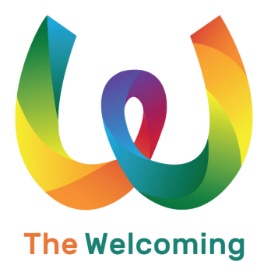 Community Capacity Development Coordinator.Salary: £25,834 (SJC Salary Scale SP28), pro rata 36 hours per week (full time)Post funded up until 31 March 2020.  Renewal subject to new funding or available resources. Reporting to: The Welcoming Director. 

Terms and Conditions36 hours per week, with a TOIL (Time Off in Lieu) system in operationAnnual leave entitlement 25 days plus 9 public holidays, pro rataNEST pension scheme, employer’s contribution currently 2%Based at 20 Westfield Avenue, Edinburgh, EH11 2T
Purpose of the roleTo deliver a programme of activities to support Welcoming service users with contributing to community life in Edinburgh.    Responsibilities and dutiesProvide one-to-one support to service users with their capacity development and employability skill needs.Build service users’ confidence about their abilities, interests and goals.Work with ESOL coordinator, plan and deliver a programme of activities to support Welcoming service users with their capacity, social networks and participating in community life in Edinburgh. Create and facilitate opportunities to connect Welcoming service users into local community organisations.Develop a resource library to provide up-to-date information and advice on local services and employment agencies. Explore learning and work opportunities for service users.Support service users to overcome barriers to employment and helping them to find jobs.Support service users with their CV and applicationsBuild relationships with local employers, colleges and training providers.Link service users up with volunteer opportunities (through other voluntary organisations),Undertake monitoring and evaluation of all activities in the programmeContribute to the preparation of reports to fundersParticipate in employment and capacity building networksDevelop referral systems with other agencies Participate in relevant meetings, conferences and training as part of continuing professional developmentWork as part of the staff team, attending team meetings and undertaking supervisionCarry out any other duties or projects appropriate to the nature and grade of this post as requested by the Welcoming DirectorPerson Specification
The Welcoming Association, 20/1 Westfield Avenue, Edinburgh  EH11 2TT 
- 0131 346 8577 - info@thewelcoming.org - www.thewelcoming.org Scottish Registered Charity No SC041952.   Company Limited By Guarantee No SC398913EssentialDesirableEducation and QualificationsEducation and QualificationsEducated to degree level or appropriate equivalentEvidence of commitment to professional developmentQualification in adult education, Sociology, Social Policy, Psychology, Community Development or similar field of study. Experience
At least three years’ experience of:Supporting people in their personal or professional development.Working with migrant, refugee, minority ethnic  and socially disadvantaged communitiesFacilitating training sessions and workshopsManaging data collection and carrying out monitoring and evaluation activitiesManagement and support of staff or volunteersSuccessful delivery of projects, including planning, promotion, implementation, evaluation and evaluationKnowledge, skills and attributesExcellent communication and interpersonal skills, writing and speaking clearly and being understood by those who have English as a second languageAbility to work positively with people from a wide range of different backgrounds, religions and cultures in a sensitive and respectful way and to encourage an inclusive approachAbility to connect with, inspire and motivate people facing challenges in building new lives in EdinburghKnowledge of community networks and dynamics and support services in Edinburgh or ability to build quickly.Excellent organisational and planning skillsExcellent and supportive team player.Excellent IT skills including Microsoft Office and social mediaWillingness to work flexible hours including some evenings and weekends Commitment to the vision and the values of The Welcoming 
Strong 1-1 coaching skills